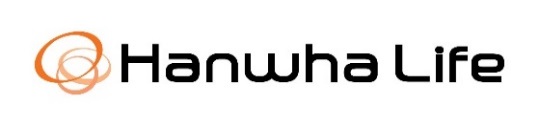 SURAT KUASA PENDEBETAN REKENINGYang bertanda tangan di bawah ini :Nama			: ....................................................................................................................................Alamat			: .....................................................................................................................................				  .....................................................................................................................................No. KTP/SIM/Paspor		: .....................................................................................................................................dalam hal ini bertindak untuk : *) untuk diri sendiri dalam kedudukannya selaku…….....................……....dari dan oleh karena itu berhak bertindak untuk dan atas nama serta       sah mewakili PT......................................................................................................................................................................selanjutnya disebut sebagai “Pemberi Kuasa”, dengan ini memberikan kuasa kepada :Nama (Perorangan atau Perusahaan) 	: PT. Hanwha Life Insurance IndonesiaAlamat				: World Trade Center Building 1, 12th Floor, Jl.Jend. Sudirman Kav.29 Jakarta 12920Kode Perusahaan			: 6070/03005/HLIISelanjutnya disebut sebagai “Penerima Kuasa”.---------------------------------------------------------------------------KHUSUS-----------------------------------------------------------------------------Untuk dan atas nama Pemberi Kuasa : Mendebet rekening Pemberi Kuasa yang terdapat pada PT Bank Central Asia Tbk (“BCA”) sebagaimana dimaksud dalam tabel di bawah ini, untuk pembayaran dan atau hal-hal lain sesuai dengan kesepakatan antara Pemberi Kuasa dan Penerima Kuasa.Rekening-rekening Pemberi Kuasa dimaksud adalah :Segala akibat yang timbul sehubungan dengan pemberian kuasa ini menjadi tanggung jawab Pemberi Kuasa sepenuhnya dan dengan ini Pemberi Kuasa membebaskan BCA dari segala macam tuntutan dan atau gugatan dari pihak manapun. Surat Kuasa ini tidak dapat dicabut tanpa persetujuan dari Penerima Kuasa. Dalam hal terjadi perselisihan antara Pemberi Kuasa dengan Penerima Kuasa, maka perselisihan tersebut akan diselesaikan kedua belah pihak tanpa melibatkan BCA. Demikian Surat Kuasa Pendebetan Rekening ini dibuat untuk dipergunakan sebagaimana mestinya.………………..,………./………/…….Pemberi KuasaMeterai 6000___________________                                                                                                                   Tandatangan dan nama jelas*) pilih salah satu sesuai dengan surat Pemberi Kuasa (perorangan/perseroan)Lampiran:Fotocopy Kartu Identitas (KTP, SIM / Paspor yg masih berlaku)   3. Pendebetan dilakukan setelah 1 bulan SK diterimaFotocopy Lembar Pertama Buku Tabungan BCA		4. Proses Pendebetan akan dilakukan tgl 5, 15 dan 27No.Nomer RekeningNama Pemilik RekeningNomer PolisDiisi oleh Cabang Pemilik Kerja SamaTanggal  : Yang memprosesCustomer ServiceYang memvalidasiKabid/Kabag CSOMengetahuiPimpinanMengetahuiPimpinan